ООО «ДКИ»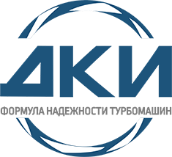 РОССИЯ, 614038, г.Пермь, ул.Академика Веденеева, 28 тел./факс: (342) 206-10-20info@johncraneiskra.ru; www.johncraneiskra.ruИНН 5907022710 КПП 590701001р/с 40702810849500111880, к/с 30101810900000000603Волго-Вятский банк ПАО «Сбербанк», БИК 042202603ООО «ДКИ»Генеральный директор- Коренякин Александр Андреевичдействующий на основании Устава ИНН 5907022710 КПП 590701001ОГРН 1035901169853. Пермь, ул. Академика Веденеева, 28тел.: (342) 206-10-20, многоканальныйE-mail: info@johncraneiskra.ru р/с 40702810849500111880 Волго-Вятский банк  ПАО «Сбербанк»  к/с 30101810900000000603БИК 042202603ОКВЭД 28.99.9, 33.12ОКПО 15324837ОКТМО 57701000